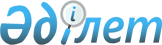 Об утверждении Положения коммунального государственного учреждения "Шиелийский районный отдел внутренней политики"
					
			Утративший силу
			
			
		
					Постановление Шиелийского районного акимата Кызылординской области от 14 января 2016 года № 704. Зарегистрировано Департаментом юстиции Кызылординской области 23 февраля 2016 года № 5367. Утратило силу постановлением Шиелийского районного акимата Кызылординской области от 24 июня 2016 года № 835      Сноска. Утратило силу постановлением Шиелийского районного акимата Кызылординской области от 24.06.2016 № 835 (вводится в действие со дня подписания).

      В соответствии с Законом Республики Казахстан от 23 января 2001 года “О местном государственном управлении и самоуправлении в Республике Казахстан” и подпунктом 8) статьи 18 Закона Республики Казахстан от 1 марта 2011 года “О государственном имуществе” акимат Шиелийского района ПОСТАНОВЛЯЕТ:

      1. Утвердить прилагаемое Положение коммунального государственного учреждения "Шиелийский районный отдел внутренней политики".

      2. Контроль за исполнением постановления возложить на заместителя акима Шиелийского района Есмаханова А. 

      3. Настоящее постановление вводится в действие по истечении десяти календарных дней после дня первого официального опубликования.

 Положение коммунального государственного учреждения “Шиелийский районный отдел внутренней политики” 1. Общие положения      1. Коммунальное государственное учреждение “Шиелийский районный отдел внутренней политики” является государственным органом Республики Казахстан, осуществляющим руководство в сфере внутренней политики.

      2. Учредителем коммунального государственного учреждения “Шиелийский районный отдел внутренней политики” является акимат Шиелийского района. 

      3. Коммунальное государственное учреждение “Шиелийский районный отдел внутренней политики” осуществляет свою деятельность в соответствии с Конституцией  и законами Республики Казахстан, актами Президента и Правительства Республики Казахстан, иными нормативными правовыми актами, а также настоящим Положением.

      4. Коммунальное государственное учреждение “Шиелийский районный отдел внутренней политики” является юридическим лицом в организационно-правовой форме государственного учреждения имеет печати и штампы со своим наименованием на государственном языке, бланки установленного образца, в соответствии с законодательством Республики Казахстан счета в органах казначейства.

      5. Коммунальное государственное учреждение “Шиелийский районный отдел внутренней политики” вступает в гражданско-правовые отношения от собственного имени.

      6. Коммунальное государственное учреждение “Шиелийский районный отдел внутренней политики” имеет право выступать стороной гражданско-правовых отношений от имени государства, если оно уполномочено на это в соответствии с законодательством.

      7. Коммунальное государственное учреждение “Шиелийский районный отдел внутренней политики” по вопросам своей компетенции в установленном законодательством порядке принимает решения, оформляемые приказами руководителя коммунального государственного учреждения “Шиелийский районный отдел внутренней политики” и другими актами, предусмотренными законодательством Республики Казахстан.

      8. Структура и лимит штатной численности коммунального государственного учреждения “Шиелийский районный отдел внутренней политики” утверждаются в соответствии с действующим законодательством.

      9. Местонахождение юридического лица: индекс 120700, Республика Казахстан, Кызылординская область, Шиелийский район, поселок Шиели, улица Т.Рыскулова, №40.

      График работы коммунального государственного учреждения “Шиелийский районный отдел внутренней политики”:

      1) работает 5 (пять) дней в неделю с понедельника по пятницу;

      2) время работы с 09.00 часов до 19.00 часов местного времени. Перерыв: с 13.00 часов до 15.00 часов;

      3) в субботу и в воскресенье, а также в установленные законодательством Республикики Казахстан праздничные дни, не работает.

      10. Полное наименование государственного органа: коммунальное государственное учреждение “Шиелийский районный отдел внутренней политики”.

      11. Настоящее Положение является учредительным документом коммунального государственного учреждения “Шиелийский районный отдел внутренней политики”.

      12. Финансирование деятельности коммунального государственного учреждения “Шиелийский районный отдел внутренней политики” осуществляется из бюджета района.

      13. Коммунальному государственному учреждению “Шиелийский районный отдел внутренней политики” запрещается вступать в договорные отношения с субъектами предпринимательства на предмет выполнения обязанности, являющихся функциями коммунального государственного учреждения “Шиелийский районный отдел внутренней политики”

      Если коммунальному государственному учреждению “Шиелийский районный отдел внутренней политики” законодательными актами предоставлено право осуществлять приносящую доходы деятельность, то доходы, полученные от такой деятельности, направляются в доход государственного бюджета.

 2. Миссия, основные задачи, функции, права и обязанности коммунального государственного органа      14. Миссия коммунального государственного учреждения “Шиелийский районный отдел внутренней политики”: 

      Обеспечение внутриполитической стабильности в районе и взаимодеиствие с институтами гражданского общества. 

      15. Задачи:

      1) анализ и проведение мониторинга общественно-политической ситуации в районе;

      2) взаимодействие с политическими партиями, общественно-политическими и религиозными организациями;

      3) связь с общественностью, распределение местного государственного заказа для средств массовой информации;

      4) организация разработки и реализации программ внутренней политики на территории района совместно с заинтересованными учреждениями;

      5) осуществление государственной молодежной политики.

      6) участие в разработке проекта актов акимата района и акима района.

      16. Функции:

      1) принимает участие в деятельности советов по делам молодежи при акиматах;

      2) реализует государственную молодежную политику;

      3) обеспечивает проведение регионального форума молодежи;

      4) проводит изучение и анализ религиозной ситуации в районе;

      5) участвует в формировании и реализации основных направлений государственной политики в области взаимодействия с религиозными объединениями;

      6) обеспечивает осуществление разъяснительной работы по вопросам, относящимся к его компетенции.

      Права и обязанности:

      1) запрашивать и получать в установленном законодательством порядке от государственных органов, организаций, их должностных лиц необходимую информацию и материалы;

      участвовать в пределах компетенции в разработке проектов правовых и нормативных правовых актов;

      осуществлять иные права, предусмотренные действующими законодательными актами.

      2) рассматривать обращения, направленные физическими и юридическими лицами, контролировать их исполнение, в случаях и порядке, установленном законодательством Республики Казахстан, предоставляеть на них ответы;

      организовывать прием физических лиц и представителей юридических лиц;

      принимать законные и обоснованные решения;

      обеспечивать контроль за исполнением принятых решений;

      реализовывать иные обязанности, предусмотренные действующим законодательством.

 3. Организация деятельности комунального государственного органа      18. Руководство коммунальнным государственным учреждением “Шиелийский районный отдел внутренней политики” осуществляется руководителем, который несет персональную ответственность за выполнение возложенных на коммунальное государственное учреждение “Шиелийский районный отдел внутренней политики” задач и осуществление им своих функций.

       19. Руководитель коммунального государственного учреждения “Шиелийский районный отдел внутренней политики” назначается на должность и освобождается от должности акимом Шиелийского района.

      20. Полномочия руководителя коммунального государственного учреждения “Шиелийский районный отдел внутренней политики”:

      1) определяет обязанности и полномочия сотрудников отдела;

      2) представляет отдел в государственных органах и иных организациях;

      3) подписывает приказы отдела;      

      4) в соответсвии с законодательством назначает на должности и освобождает от должностей сотрудников отдела;

      5) в установленном законодательством порядке поощряет и налагает дисциплинарные взыскания на сотрудников отдела;

      6) принимает меры, направленные на противодействие коррупции в отделе и несет персональную ответственность за принятие антикорупционных мер;

      7) организует работу по реализации политики гендерного равенства;

      8) действует без доверенности от имени отдела;

      9) заключает договора;

      10) выдает доверенности;

      11) принимает регламент по вопросам организации своих полномочий и внутренного распорядка;

      12) проводить личный прием граждан и представителей юридических лиц;

      13) осуществляет иные полномочия в соответствии с законодательством Республики Казахстан.

      Исполнение полномочий руководителя коммунального государственного учреждения “Шиелийский районный отдел внутренней политики” в период его отсутствия осуществляется лицом, его замещающим в соответствии с действующим законодательством.

      21. Взаимоотношения между юридическим лицом и уполномоченным органом по государственному имуществу (местным исполнительным органом), юридическим лицом и уполномоченным органом соответствующей отрасли (местным исполнительным органом), администрацией юридического лица и его трудовым коллективом регулируется законодательством Республики Казахстан. 

 4. Имущество коммунального государственного органа      22. Коммунальное государственное учреждение “Шиелийский районный отдел внутренней политики” может иметь на праве оперативного управления обособленное имущество в случаях, предусмотренных законодательством.

      Имущество коммунального государственного учреждения “Шиелийский районный отдел внутренней политики” формируется за счет имущества, переданного ему собственником, а также имущества (включая денежные доходы), приобретенного в результате собственной деятельности и иных источников, не запрещенных законодательством Республики Казахстан.

      23. Имущество, закрепленное за коммунальным государственным учреждением “Шиелийский районный отдел внутренней политики” относится к коммунальной собственности района.

      24. Коммунальное государственное учреждение “Шиелийский районный отдел внутренней политики” не вправе самостоятельно отчуждать или иным способом распоряжаться закрепленным за ним имуществом и имуществом, приобретенным за счет средств, выданных ему по плану финансирования, если иное не установлено законодательством.

      25. Права субъекта коммунальной собственности в отношении коммунальному государственному учреждению “Шиелийский районный отдел внутренней политики” осуществляет коммунальное государственное учреждение “Отдел финансов Шиелийского района”.

 5. Реорганизация и упразднение коммугального государственного органа      26. Реорганизация и упразднение коммунального государственного учреждения “Шиелийский районный отдел внутренней политики” осуществляются в соответствии с законодательством Республики Казахстан. 


					© 2012. РГП на ПХВ «Институт законодательства и правовой информации Республики Казахстан» Министерства юстиции Республики Казахстан
				
      Аким района

К. Сарсенбаев
Утверждено постановлением
акимата Шиелийского района
от "14" января 2016 года № 704